Факультет  гуманитарно-педагогическийКафедра правоведения  Примерный перечень вопросов к кандидатскому экзамену по дисциплине «ЗЕМЕЛЬНОЕ ПРАВО; ПРИРОДОРЕСУРСНОЕ ПРАВО; ЭКОЛОГИЧЕСКОЕ ПРАВО; АГРАРНОЕ ПРАВО»НАПРАВЛЕНИЕ ПОДГОТОВКИ 40.06.01 ЮриспруденцияПонятие и виды сделок с земельными участками.Законодательство о сделках с земельными участками (проблемы конкуренции гражданского и земельного законодательства).Сделки с земельными участками, требующие нотариального удостоверения.Понятия оборота и оборотоспособности земельных участков.Земельные участки, исключенные из оборота.Земельные участки, ограниченные в обороте.Земельные участки, находящиеся в свободном обороте. Зависимость объема оборотоспособности земельного участка от категории земель.Купля-продажа земельных участков сельскохозяйственного назначения. Особенности аренды земель сельскохозяйственного назначения. Земельные участки, находящиеся в общей долевой собственности участников (членов) сельскохозяйственных организаций. Договоры об установлении (прекращении) сервитута. Наследование земельных участков сельскохозяйственного назначения. Договор ипотеки земельного участка.Договоры купли-продажи земельных участков населенных пунктов. Порядок заключения договора купли-продажи земельного участка на торгах.Правовое регулирование продажи права аренды земельных участков на торгах.Сделки с земельными участками земель промышленности и иного специального назначения. Особенности оборота земель водного и лесного фонда. Условия действительности сделок с земельными участками.Сделки с земельными участками с пороками формы и содержания.Сделки с земельными участками с пороками субъектного состава и с пороками воли.Ничтожные сделки с земельными участками.Государственная регистрация прав на земельные участки и обременений земельных участков при совершении сделок. Разрешение земельных споров по поводу заключения сделок с земельными участками. Правовые позиции Конституционного суда РФ и Европейского суда по правам человека по делам, связанным с совершением сделок с земельными участками.Соотношение земельного права с градостроительным.Гражданско-правовая ответственность за нарушение земельного законодательства.Система органов, осуществляющих государственное регулирование в сфере использования земель. Понятие кадастровых отношений. Ведение государственного кадастра недвижимости.Принципы ведения государственного кадастра недвижимости. Сведения, включаемые в государственный кадастр недвижимости.Порядок кадастрового учета, состав необходимых документов. Понятие и принципы государственной регистрации прав на земельные участки.Порядок и принципы ведения Единого государственного реестра недвижимости. Сведения, включаемые в Единый государственный реестр недвижимости. Понятие и правовые основы мониторинга земель и порядок его осуществления. Органы, осуществляющие государственный земельный контроль и надзор.Уголовная ответственность за нарушение земельного законодательства.Экологическое право в системе российского права. Проблемы дифференциации и интеграции в экологическом праве.Право собственности на природные ресурсы и объекты.Право граждан на благоприятную окружающую среду. Критерии, порядок реализации и защиты экологических прав.Государственное экологическое управление. Система органов, полномочия и функции Разграничение предметов ведения и полномочий между РФ и субъектами РФ в области регулирования экологических отношений. Правотворческие полномочия субъектов РФ в области охраны окружающей среды и природопользования.Юридическая ответственность за экологические правонарушения. Возмещение экологического вреда. Порядок возмещения.Право общего природопользования и право граждан на использование природных объектов на основании публичного сервитута. Содержание, сравнительная характеристика.Экономический механизм охраны окружающей среды. Плата за пользование природными объектами и за загрязнение окружающей среды.Консервативная охрана окружающей среды. Особо охраняемые природные территории: виды, особенности правового режима.Охрана атмосферного воздуха, озонового слоя и климата.Правовое регулирование обращения с отходами производства и потребления.Виды и правовое регулирование проведения экологической экспертизы. Правовое регулирование оценки воздействия на окружающую среду (ОВОС).Соотношение оценки воздействия на окружающую среду ОВОС и экологической экспертизы.Правовой режим экологически неблагополучных территорий.Понятие и правовое обеспечение экологической безопасности.Система экологических нормативов: виды, критерии установления.Анализ правоприменительной практики по экологическим спорам.Понятие и функции государственного управления в сфере природопользования и охраны окружающей среды. Компетенция специально-уполномоченных органов в сфере охраны окружающей среды. Понятие и виды нормативов в области охраны окружающей среды. Правовые основы установления лимитов на выбросы, сбросы и размещение отходов. Понятие оценки воздействия на окружающую среду и порядок ее проведения. Понятие, принципы и объекты государственной экологической экспертизы. Заключение государственной экологической экспертизы, его юридическая сила и порядок его обжалования.  Общественная экологическая экспертиза.Понятие экологического мониторинга и порядок его осуществления. Понятие и система природоресурсного права. Место природоресурсного права в системе российского права.Правовое регулирование использования и охраны лесов.Правовое регулирование использования и охраны недр.Соотношение природоресурсного права с гражданским в свете Концепции развития гражданского законодательства.Особенности правового регулирования договорных отношений в лесном и водном праве.Понятие, предмет, метод, принципы и система аграрного права. Аграрные правоотношения (субъекты, объекты, содержание, основания возникновения, изменения и прекращения).Источники аграрного права.Правовое положение крестьянских (фермерских) и личных подсобных хозяйств.Правовое обеспечение продовольственной безопасности. Административная ответственность за нарушение законодательства в области сельского хозяйства: составы правонарушений, органы, имеющие право налагать административные взыскания. Права некоммерческих организаций как участников аграрных и природоресурсных отношений.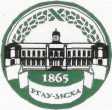 МИНИСТЕРСТВО СЕЛЬСКОГО ХОЗЯЙСТВА РОССИЙСКОЙ ФЕДЕРАЦИИФедеральное государственное Бюджетное образовательное учреждение высшего образования«российский государственный аграрный университет –МСха имени К.А. Тимирязева»
 (ФГБОУ ВО ргау - МСХА имени К.А. Тимирязева)